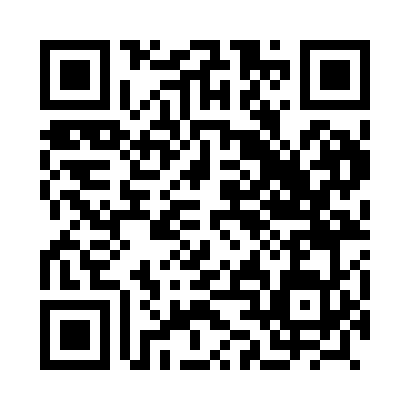 Prayer times for Aetado, PakistanWed 1 May 2024 - Fri 31 May 2024High Latitude Method: Angle Based RulePrayer Calculation Method: University of Islamic SciencesAsar Calculation Method: ShafiPrayer times provided by https://www.salahtimes.comDateDayFajrSunriseDhuhrAsrMaghribIsha1Wed4:255:4712:193:476:528:142Thu4:245:4612:193:476:538:153Fri4:235:4512:193:476:538:154Sat4:225:4512:193:466:548:165Sun4:225:4412:193:466:548:176Mon4:215:4312:193:466:558:177Tue4:205:4312:193:466:558:188Wed4:195:4212:193:456:568:199Thu4:185:4112:193:456:568:2010Fri4:175:4112:193:456:578:2011Sat4:175:4012:193:456:578:2112Sun4:165:4012:193:456:588:2213Mon4:155:3912:193:446:588:2214Tue4:145:3912:193:446:598:2315Wed4:145:3812:193:446:598:2416Thu4:135:3812:193:447:008:2517Fri4:125:3712:193:447:008:2518Sat4:125:3712:193:447:018:2619Sun4:115:3612:193:447:018:2720Mon4:115:3612:193:437:028:2721Tue4:105:3612:193:437:028:2822Wed4:095:3512:193:437:038:2923Thu4:095:3512:193:437:038:2924Fri4:085:3512:193:437:048:3025Sat4:085:3412:193:437:048:3126Sun4:075:3412:193:437:058:3127Mon4:075:3412:193:437:058:3228Tue4:075:3412:203:437:068:3329Wed4:065:3312:203:437:068:3330Thu4:065:3312:203:437:078:3431Fri4:065:3312:203:437:078:35